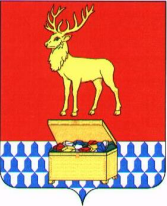 АДМИНИСТРАЦИЯ КАЛАРСКОГО МУНИЦИПАЛЬНОГО ОКРУГА ЗАБАЙКАЛЬСКОГО КРАЯПОСТАНОВЛЕНИЕ  27  октября 2023 года									№ 605с. ЧараОб утверждении основных направлений бюджетной и налоговой политики Каларского муниципального округа Забайкальского края на 2024 год и плановый период 2025 и 2026 годовВ соответствии со статьей 172 Бюджетного кодекса Российской Федерации, статьей 32 Устава Каларского муниципального округа Забайкальского края, администрация Каларского муниципального округа Забайкальского края постановляет:1. Утвердить прилагаемые основные направления бюджетной и налоговой политики Каларского муниципального округа Забайкальского края на 2024 год и плановый период 2025 и 2026 годов.2. Настоящее постановление вступает в силу на следующий день после дня его официального опубликования (обнародования) на официальном сайте Каларского муниципального округа Забайкальского края.Глава Каларского муниципальногоокруга Забайкальского края					       Устюжанин В.В.УТВЕРЖДЕНЫ:постановлением администрацииКаларского муниципальногоокруга Забайкальского краяот 27 октября 2023 года № 605Основные направления бюджетной и налоговой политики Каларского муниципального округа Забайкальского края на 2024 год и плановый период 2025 и 2026 годовI.	Общие положенияОсновные направления бюджетной и налоговой политики Каларского муниципального округа Забайкальского края на 2024 год и плановый период 2025 и 2026 годов (далее – основные направления бюджетной и налоговой политики) разработаны в соответствии со статьей 172 Бюджетного кодекса Российской Федерации, определены с учетом Положения «О бюджетном процессе в Каларском муниципальном округе Забайкальского края»  и являются основой при составлении проекта бюджета Каларского муниципального округа Забайкальского края на 2024 год и плановый период 2025 и 2026 годов.При подготовке основных направлений бюджетной и налоговой политики учтены положения Послания Президента Российской Федерации Федеральному Собранию от 21 апреля 2021 года и от 23 февраля 2023 года, Основных направлений бюджетной, налоговой и таможенно-тарифной политики Российской Федерации на 2024 год и плановый период 2025 и 2026 годов, Указа Президента Российской Федерации от 7 мая 2018 года  № 204 «О национальных целях и стратегических задачах развития Российской Федерации на период до 2024 года», от 21 июля 2020 года № 474 « О национальных целях развития Российской Федерации на период до 2030 года. Целью бюджетной и налоговой политики Каларского муниципального округа Забайкальского края является обеспечение устойчивости и сбалансированности местного бюджета, направление финансовых ресурсов на решение приоритетных вопросов социально-экономического развития муниципального округа, сохранение социальной и финансовой стабильности в Каларском муниципальном округе Забайкальского края, формирование расходных обязательств округа в объемах, определенных нормативно-правовыми актами Российской Федерации, Забайкальского края и муниципального округа.II.	Основные направления бюджетной политикиБюджетная политика в предстоящем периоде сохранит нацеленность на эффективное управление бюджетными расходами, безусловное исполнение принятых социальных обязательств, финансовое обеспечение реализации приоритетных задач социально-экономического развития муниципального округа.Ключевыми требованиями к расходной части бюджета округа должны быть бережливость и максимальная отдача, четкая увязка бюджетных расходов и повышение их влияния на достижение установленных целей государственной политики. Основными направлениями бюджетной политики на 2024 год и плановый период 2025 и 2026 годов являются:- мобилизация доходов в бюджет Каларского муниципального округа Забайкальского края, контроль за соблюдением финансовой, бюджетной и налоговой дисциплины;-повышение эффективности управления муниципальной собственностью;- содействие сокращению задолженности и недоимки по платежам в бюджет муниципального округа путем проведения межведомственных комиссий, усиление межведомственного взаимодействия органов  местного самоуправления с территориальными отделениями федеральных органов исполнительной власти, правоохранительными органами по выполнению мероприятий, направленных на легализацию налоговой базы, включая легализацию «теневой» заработной платы;- улучшения качества администрирования доходов;- определение четких приоритетов использования бюджетных средств с учетом текущей экономической ситуации: при планировании бюджетных ассигнований на 2024 год и плановый период 2025 и 2026 годов следует детально оценить содержание муниципальных программ, соразмерив объемы их финансового обеспечения с реальными возможностями бюджета; - реализация приоритетных проектов, учитывающих объединение управленческих решений и бюджетных ассигнований на финансовое обеспечение программных мероприятий, направленных на достижение целевых показателей по соответствующим направлениям;- осуществление мероприятий в рамках реализации федеральных и региональных государственных программ, национальных проектов  и планов центров экономического роста с целью увеличения численности и улучшения качества жизни населения Каларского муниципального округа Забайкальского края;- применение нормативов материально-технического обеспечения органов местного самоуправления и муниципальных казенных учреждений при планировании бюджетных ассигнований;- снижение неэффективных затрат бюджета Каларского муниципального округа Забайкальского края, обеспечение исполнения гарантированных расходных обязательств, мониторинг бюджетных затрат на закупку товаров, работ и услуг для муниципальных нужд и нужд муниципальных учреждений;- привлечение частных инвестиций;- принятие решений, направленных на поддержку уровня доходов граждан в том числеа) на увеличение заработной платы работникам бюджетной сферыб) на обеспечение мер поддержки участников специальной военной операции и их семейв) на оказание нуждающимися гражданами социальной помощи;- оптимизация бюджетных расходов путем установления моратория на увеличение численности муниципальных служащих, а также численности работников бюджетной сферы, проведения оптимизации расходов на содержание бюджетной сети и численности работников бюджетной сферы;- соблюдение нормативов формирование расходов на содержание органов местного самоуправления муниципального округа;- недопущение просроченной кредиторской задолженности;- повышение эффективности функционирования контрактной системы в части совершенствования системы организации закупок товаров, работ, услуг для обеспечения муниципальных нужд;- увязка муниципальных заданий на оказание муниципальных услуг с целевыми показателями муниципальных программ;- повышение ответственности муниципальных учреждений за невыполнение муниципальных заданий;- обеспечение выполнения целевых показателей муниципальных программ;- повышение роли финансового контроля, в том числе за счет усиления предварительного контроля, 	совершенствование процедур предварительного и последующего контроля, в том числе уточнение порядка и содержания мер принуждения при выявлении нарушений в финансово-бюджетной сфере, реализация принципов открытости и прозрачности управления муниципальными финансами, в том числе за счет наполнения информационных ресурсов сведениями о бюджетных данных и вовлечения граждан в процедуру обсуждения и принятия бюджетных решений, общественного контроля их эффективности и результативности;- обеспечение открытости и прозрачности бюджетного процесса путем: своевременное и качественное наполнение сведениями государственной информационной системы управления общественными финансами «Электронный бюджет», включая ведение реестра участников и не участников бюджетного процесса, а также ведомственных перечней муниципальных услуг (работ), обеспечение размещения в полном объеме информации о муниципальных учреждениях на официальном сайте в информационно – телекоммуникационной сети «Интернет» (www.bus.gov.ru), проведение публичных слушаний по проекту решения о бюджете Каларского муниципального округа Забайкальского края и по проекту решения об исполнении бюджета Каларского муниципального округа Забайкальского края за отчетный финансовый год, размещение информации о формировании и исполнении бюджета Каларского муниципального округа Забайкальского края на официальном сайте Каларского муниципального округа Забайкальского края в информационно-телекоммуникационной сети «Интернет».Основные меры бюджетной политики Каларского муниципального округа Забайкальского края, направлены на достижение следующих целей развития:Создание комфортной и безопасной среды для жизни населения Каларского округа. Для улучшение качества и условий жизни населения округа планируется:- сокращение непригодного для проживания и аварийного жилищного фонда;- приведение в нормативное состояние дорожной сети муниципального округа;- благоустройство дворовых и общественных территорий, привлечение граждан к участию в решении вопросов развития городской среды.Возможности для самореализации и развития талантов. В целях формирования эффективной системы выявления, поддержки, развития способностей и талантов у детей и молодежи будут реализованы: - капитальный ремонт муниципальных общеобразовательных организаций и учреждений культуры;- составление проектно-сметной документации по капитальному ремонту общеобразовательных учреждений; - оснащение необходимым оборудованием, инвентарем муниципальных учреждений образования и культуры;-  проведение праздничных, спортивно- оздоровительных мероприятий, конкурсов, соревнований, школ безопасности, военно-полевых сборов, мероприятий по гражданскому и военно-патриотическому воспитанию, предметной олимпиады школьников.Бюджетная политика на 2024 год и плановый период 2025 и 2026 годов ориентирована на обеспечение финансовой стабильности, выполнение всех взятых обязательств в социальной сфере, что будет способствовать улучшению качества жизни и благосостоянию населения муниципального округа.III.	Основные направления налоговой политикиОсновной целью налоговой политики на 2024 год и плановый период 2025 и 2026 годов остается обеспечение сбалансированности и устойчивости бюджета муниципального округа с учетом текущей экономической ситуации.Для достижения указанной цели необходимо сосредоточить усилия на решении задачи по обеспечению необходимого уровня доходов бюджета муниципального округа. Основными направлениями налоговой политики на 2024 год и на плановый период 2025 и 2026 годов являются:- увеличение доходности муниципального имущества, переданного в возмездное пользование, вовлечение в хозяйственный оборот неиспользуемых объектов недвижимости и земельных участков, осуществление муниципального земельного контроля;- продолжение работы, направленной на повышение собираемости платежей в бюджет округа, проведение претензионной работы с неплательщиками, осуществление мер принудительного взыскания задолженности для сокращения недоимки, уменьшения просроченной дебиторской задолженности по платежам в бюджет округа; - улучшение качества администрирования налоговых доходов главными администраторами доходов бюджета муниципального округа;- следует продолжить работу межведомственной комиссии по своевременному поступлению платежей в бюджет муниципального округа;- организация работы по проведению мероприятий по легализации теневой заработной платы и обеспечению полноты поступления в бюджет муниципального округа налога на доходы физических лиц;- содействие  дальнейшему развитию субъектов малого предпринимательства в муниципальном округе с целью повышения их участия в наполнении бюджетной системы, увеличения налоговых поступлений;- осуществление мониторинга обоснованности и эффективности применения налоговых льгот по местным налогам, соответствие их общественным интересам;- расширение налоговой базы по имущественным налогам путем выявления и включения в налогооблагаемую базу недвижимого имущества и земельных участков, которые до настоящего времени не зарегистрированы;- достижение высокой степени достоверности информации  об объектах налогообложения, обеспечение полноты формирования налоговой базы для увеличения поступлений в бюджет имущественных налогов, совершенствования управления муниципальной собственностью.Налоговая политика Каларского муниципального округа Забайкальского края на 2024–2026 годы должна сохранить устойчивость бюджетной системы муниципального округа при привлечении всех возможных источников и инструментов финансового обеспечения поставленных задач._______________________